Impresso em: 07/08/2023 21:15:05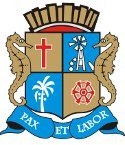 Governo de Sergipe Câmara Municipal de AracajuMatéria: RECURSO A EMENDA 1 PLC 9-2022	Reunião: 35 SESSÃO OrdináriaAutor:RICARDO VASCONCELOSData: 10/05/2022Parlamentar	Partido	Voto	HorárioANDERSON DE TUCA BRENO GARIBALDE CÍCERO DO SANTA MARIA EMÍLIA CORRÊAFABIANO OLIVEIRA FÁBIO MEIRELES ISACLINDA BRASIL PAQUITO DE TODOS PR. DIEGOPROF. BITTENCOURT PROFª. ÂNGELA MELO RICARDO MARQUES RICARDO VASCONCELOSSÁVIO NETO DE VARDO DA LOTÉRICA SGT. BYRON ESTRELAS DO MAR SHEYLA GALBASONECA VINÍCIUS PORTOPDTUNIÃO BRASIL PODEMOS PATRIOTAPP PODEMOS PDTPSOL SOLIDARIEDADE PPPDT PTCIDADANIAREDE PODEMOS REPUBLICANOS CIDADANIA PSDPDTNÃO SIM SIM SIM SIM NÃO SIM SIM NÃO SIM NÃO SIM SIM SIM SIM SIM SIM SIM NÃO15:42:4515:41:5015:41:3715:41:5315:41:3615:41:2815:41:2215:41:2915:42:2915:41:1515:41:2415:41:1515:41:1815:41:1715:41:5515:41:2015:41:2015:43:0815:41:47NITINHODR. MANUEL MARCOS BINHOEDUARDO LIMA JOAQUIM DA JANELINHAPSD PSD PMNREPUBLICANOS SOLIDARIEDADEO Presidente não Vota Não VotouNão Votou Não Votou Não VotouTotais da Votação	Sim: 14Resultado da Votação: APROVADONão: 5Abstenção: 0	Total de Votos Válidos: 19